                O  HΡΩΑΣ ΤΟΥ ΑΓΩΝΑΣε ένα δείπνο, για φιλανθρωπικό σκοπό, ενός σχολείου για παιδιά με ειδικές ανάγκες, ο πατέρας ενός αυτιστικού παιδιού διηγήθηκε την παρακάτω ιστορία, που δεν θα την ξεχάσει κανείς από όσους την άκουσαν εκείνη τη μέρα.
«Όταν ένα παιδί σαν τον Shay που είναι πνευματικά ανάπηρο, έρχεται στη ζωή, η ευκαιρία να καταλάβεις την αληθινή ανθρώπινη φύση είναι, το πώς οι υπόλοιποι άνθρωποι θα συμπεριφερθούν σ’ αυτό το παιδί. Ο Shay κι εγώ, περάσαμε έξω απο ένα πάρκο, όπου κάποια αγόρια που γνώριζαν τον Shay, έπαιζαν μπέιζμπολ.
Ο Shay με ρώτησε, «μπαμπά, νομίζεις ότι θα μ’ αφήσουν να παίξω μαζί τους;»
Εγώ ήξερα ότι τα περισσότερα αγόρια, δεν θα ήθελαν κάποιον σαν τον Shay στην ομάδα τους.
Μα ήξερα, και καταλάβαινα σαν πατέρας, ότι αν του δινόταν η ευκαιρία να παίξει, θα του έδινε πολύ μεγάλη χαρά και επίσης ένα αναγκαίο αίσθημα ένταξης, μαζί με κάποια εμπιστοσύνη που θα γινόταν αποδεκτός από τα άλλα παιδιά, παρά την αναπηρία του.
Πλησίασα λοιπόν ένα απο τα παιδιά, και το ρώτησα χωρίς βέβαια να περιμένω και πολλά, αν ο Shay θα μπορούσε να παίξει μαζί τους.
Το αγόρι κοίταξε γύρω του σαν να ζητούσε κάποια υποστήριξη, μα στο τέλος απάντησε, «χάνουμε έξι γύρους, και το παιχνίδι είναι στον όγδοο γύρο. Γιατί όχι, μπορεί να παίξει στην δική μας ομάδα, και θα προσπαθήσουμε να τον βάλουμε να παίξει στον επόμενο γύρο, να αποκρούσει τις βολές αν το θέλει».
Ο Shay πήγε με δυσκολία μέχρι τον πάγκο της ομάδας, για να φορέσει την μπλούζα της ομάδος. Τον παρακολουθούσα με μάτια δακρυσμένα και μια θέρμη στην καρδιά μου. Τα αγόρια της ομάδας, είδαν την χαρά μου, που τον αποδέχτηκαν στην ομάδα τους. Στο τέλος του όγδοου γύρου, η ομάδα του Shay νικούσε μερικούς πόντους, αλλά ήταν ακόμη πίσω τρείς πόντους για να κερδίσουν τον γύρο.
Στην αρχή του ένατου γύρου, ο Shay έβαλε το γάντι και έπαιξε δεξιά στο γήπεδο. Αν και οι μπαλιές δεν ήρθαν προς την κατεύθυνσή του, έδειχνε ενθουσιασμένος, δείχνοντας την χαρά του, και μόνο που βρισκόταν εκεί, χτυπώντας όλο χαρά τα χεράκια του. Το χαμόγελό του ήταν απο το ένα αυτί στο άλλο, όταν με κοίταζε που τον χαιρετούσα απο την εξέδρα. Προς το τέλος του ένατου γύρου, η ομάδα του Shay πήρε κι άλλους πόντους.
Με δύο παίκτες έξω, και τρείς έξω απο την βάση, οι πιθανότητες να κερδίσει γύρους, ήταν κοντά στην βάση, και ο Shay καθορίστηκε σαν ο επόμενος για να αποκρούσει τις βολές.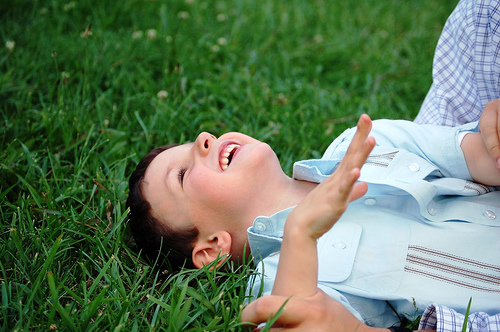 Σ’ αυτό το κρίσιμο σημείο, αναρωτήθηκα αν θα αφήσουν τον Shay να δοκιμάσει να αποκρούσει, και να χάσουν τις πιθανότητες να κερδίσουν το παιχνίδι. Για μεγάλη μου έκπληξη, ..τον άφησαν! Όλοι γνωρίζανε ότι ήταν αδύνατον να χτυπήσει ο Shay την μπάλα, τη στιγμή που δεν ξέρει καν, πώς να κρατήσει κατάλληλα το ρόπαλο, πόσο μάλλον να στοχεύσει την μπάλα. Εντούτοις, ο Shay πήρε θέση.
Ο αντίπαλος παίχτης, που πετάει την μπάλα, αναγνώρισε ότι η ομάδα του Shay έβαλε την νίκη του παιχνιδιού σε δεύτερη μοίρα, για να δώσουν την ευκαιρία στο παιδί αυτό, να χαρεί αυτήν τη στιγμή, γι αυτό και ήρθε πιο κοντά, προσπαθώντας να τον βοηθήσει να τα καταφέρει ρίχνοντας την μπάλα απαλά στον Shay.Στην πρώτη προσπάθεια, ο Shay κούνησε αδέξια το ρόπαλο και αστόχησε. Ο αντίπαλος παίκτης, ήρθε ακόμη πιο κοντά του λίγα βήματα, για να του πετάξει ακόμη πιο απαλά την μπάλα. Ο Shay κούνησε πάλι αδέξια το ρόπαλο, μα αυτή τη φορά βρήκε τυχαία την μπάλα, στέλνοντάς την πολύ κοντά, και μάλιστα σε έναν αντίπαλο. Το παιχνίδι τώρα, κανονικά θα είχε τελειώσει. Ο αντίπαλος όμως, σήκωσε την μπάλα, και, ενώ θα μπορούσε να την πετάξει στην πρώτη βάση, βγάζοντας τον Shay έξω απο το παιχνίδι, πέταξε επίτηδες την μπάλα πολύ ψηλά, πάνω απο το κεφάλι του συμπαίκτη του, και μακρυά κι απο τους άλλους συμπαίκτες του.Όλοι στις εξέδρες, και απο τις δύο ομάδες, άρχισαν να φωνάζουν, «Shay τρέξε στην πρώτη βάση, τρέξε, τρέξε…»
Ποτέ στη ζωή του ο Shay δεν έτρεξε τόσο μακρυά, μα έφτασε στην πρώτη βάση γεμάτος ενθουσιασμό και με ορθάνοιχτα απο χαρά μάτια, κοιτώντας γύρω του απορημένα και σαστισμένα, να καταλάβει τι άλλο πρέπει τώρα να κάνει… Η εξέδρα συνέχισε τότε, «Shay, τρέξε στη δεύτερη βάση, Shay τρέξε..τρέξε..»
Ο Shay έτρεξε πρός την τρίτη βάση σαν ξετρελαμένος, καθώς οι παίκτες της ομάδας του
έτρεξαν κι εκείνοι προς τη βάση.
Όλοι φωνάζαμε, «Shay, Shay, Shay!!!» Ο Shay έφτασε στη βάση, πάτησε στον βατήρα, κερδίζοντας το παιχνίδι, και όλοι τον ζητωκραύγασαν σαν τον ήρωα, που βοήθησε να νικήσει η ομάδα. Εκείνη την ημέρα, συνέχισε με δάκρυα ο πατέρας, τα αγόρια και απο τις δύο ομάδες, και ο κόσμος στις εξέδρες, βοήθησαν να φέρουν ένα κομμάτι αληθινής αγάπης και ανθρωπιάς σ’ αυτόν τον κόσμο, να δώσουν χαρά σε μια ψυχούλα, που τόσο την λαχταρούσε και που τόσο την είχε ανάγκη. Ο Shay δεν τα κατάφερε μέχρι το επόμενο καλοκαίρι, πέθανε εκείνο τον χειμώνα, χωρίς όμως να ξεχάσει ποτέ, πώς ήταν ο «ήρωας» που με έκανε τόσο χαρούμενο εκείνη την ημέρα, και την χαρά που έδωσε στην μητέρα του, και που με δάκρυα αγκάλιασε τον μικρό της ήρωα σαν πήγαμε σπίτι. 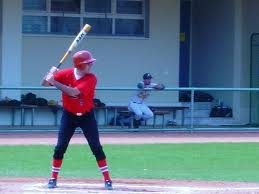 